The George Washington University Transition Initiative Introduces: 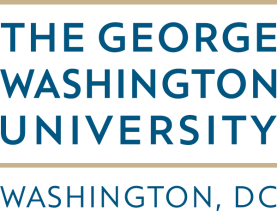 Standards for Middle Level Transition Can today’s students envision a future that is economically self-sufficient?  Are they able to articulate a plan that will help them achieve their goals and dreams?  Do they understand the consequences to the many aspects of their life if they don’t follow through with their plans?     These are the questions that launched The George Washington University’s Transition Initiative in 2005. We knew we had to get students thinking. We knew that as educators we must make sure that students transition successfully into productive adulthood.       High schools across America have adopted Freshman Transition because it cultivates students’ sense of belonging, encourages ownership of learning, supports the ability to make good choices during a time of changes and challenges, and helps students prepare for a self-sufficient future. Educators plead that these same strengths are needed in early adolescence.     In response to this nationwide request, the Standards for Middle Level Transition are presented to help students navigate their way into adolescence.  Middle level students need help to focus onpersonal and social development educational achievementcareer and life skills     As with the Freshman Transition Standards, we relied on best practices research and adolescent development theory to create the structure, framework, and conception of the middle school transition standards. Overview      The following Standards map a course for middle school students that are filled with explorations and experiences to help them make a successful transition into adolescence.  With the help of caring educators, students will build personal, social, academic, and career skills to help them navigate their path to the future.Personal and Social Development (navigating twists and turns)      Students willdevelop a strong, positive self-conceptdevelop positive, meaningful relationshipsdemonstrate effective communication strategieslearn the benefits of having a cooperative spiritwork well in teamsvalue diversitydevelop coping skillsEducational Achievement (navigating challenges and changes)Students willdevelop organization skillsdiscover how to learn bestapply learning skills to academic tasksCareer and Life Skills (navigating opportunities and directions)Students willexplore their skills and aptitudesapply strategies to solve problems and make decisions set goals, make a plan to reach those goals,  and carry out the plStandards for Middle Level TransitionDomain I: Personal and Social DevelopmentNavigating challenges and changesStandard 1: Develop a strong, positive self-conceptGoal I: Students will explore and understand their personal strengths, motivations, and interestsReflect regularly on the things that make them feel strongIdentify factors that motivate them when they are engaged in important social situations and academic tasksRecognize how much they are influenced by peer pressureIdentify and prioritize things that interest themMake and carry out a plan to engage in the things they find most interestingCreate a personal profile of strengths, motivations, and interestsGoal II: Students will recognize self-esteem and how it differs from false confidenceReflect on the attributes they used to accomplish an important task and how that accomplishment made them feelContemplate times when they were praised for work they did not think was worthy and how that made them feelUnderstand that self-esteem can be enhanced through positive relationships with peers and important adults and by accomplishing goalsStandard 2: Develop positive, meaningful relationships	Goal I: Students will learn how to connect with others. They will:Develop the skills needed to be a good listenerDevelop the skills needed to be empathicRecognize, accept, and respect the similarities and differences of others	Goal II: Students will learn how to form positive friendships.  They will: Recognize varying levels of friendshipGain understanding of the traits and values to look for in a friend that will make their life more rewardingIdentify the qualities that they contribute to a friendshipGoal III: Students will demonstrate effective interaction with others. They will:Understand how one’s personal behavior influences the feelings and actions of othersDemonstrate tolerance and flexibility in interpersonal and group situationsAcknowledge the need for privacy and personal boundariesDemonstrate skills in giving and responding to praise and criticismStandard 3: Demonstrate effective communicationGoal I: Students will use effective communication strategies with peers, parents, and other adults. They will:Determine communication preferencesUnderstand the importance of effective listening skillsExplore ways to improve oral and written communication with peers and adultsRecognize the importance of non-verbal communication and how it can support or contradict the spoken wordUnderstand that showing respect for others’ points of view is critical for effective communication among individuals and groups	Goal II: Apply effective communication skills when using social media. They will:Explore the use of social media for communicating, including the benefits, cautions, and potential harmBe aware of the difference in the receiver’s perception when messages are sent through social media and when they are delivered in personIdentify ways to avoid miscommunication when using social mediaDetermine appropriate self-disclosure when communicating through social mediaStandard 4: Learn the benefits of having a cooperative spiritGoal I: Students will recognize the impact that cooperation has on the society in which they live. They will:Analyze historical research and current events to understand the positive outcomes of working cooperativelyAnalyze historical research and current events to recognize the negative outcomes when there is no cooperationGoal II: Students will recognize the impact that cooperation has on their personal lives. They will:Identify situations when their cooperation led to an outcome that benefitted them personallyIdentify situations when their lack of cooperation led to disappointmentReflect on personal situations when they were affected by others’ cooperation or lack of cooperationStandard 5: Work well in teams	Goal I: Students will understand the characteristics of an effective team member. They will:Show respect for and flexibility with team membersPractice compromise and cooperation when working in groupsAccept accountability for the outcome of the team’s effortDemonstrate leadership when appropriate and follow the leader when that helps get the job done	Goal II: Students will understand the roles of team members and the process. They will:Identify the roles that promote effective teamworkParticipate in group work carrying out the responsibilities of the assigned team rolesCreate strategies for handling team conflictsReplicate the process of working as a team to reach a goalStandard 6: Value DiversityGoal I: Students will expand their awareness of diversity. They will:Examine personal values, biases, stereotypes, and discriminatory behaviors Explore aspects of diversity within important relationships, at school, and in the community Reflect on personal reactions to experiences with diversity Goal II: Students will participate in activities that help them learn more about diversity. They will:Share favorite traditions and rituals with others of diverse backgroundsInvite members of the community to share their cultural traditionsExplore organizations that represent diverse groupsParticipate in community activities involving aspects of diversityStandard 7: Develop coping skills	Goal I: Students will display skills for understanding and coping with adversity. They will:Identify triggers and sources of stressDistinguish between healthy and unhealthy responses to stressful situationsLearn to accept outcomes that they cannot change	Goal II: Students will demonstrate strategies for resiliency when facing challenges. They will:Use humor as a component of resilienceExplore what makes them important and special as an individual and reflect on that in order to put adversity into perspectiveDevelop a sense of purpose through goal settingDomain II: Educational AchievementNavigating twists and turnsStandard 8: Develop organizational skills	Goal I: Students will organize themselves for learning. They will:Apply strategies for keeping track of assignmentsCreate daily and long-term study plansAssess the effectiveness of the study plans	Goal II: Students will organize their learning environments. They will:Identify a place to study that maximizes learningEquip the study place with materials and resources to get the job doneMake the study place comfortable, convenient, and conducive to learningOrganize backpacks and lockers so there is a place for everything and everything is in its place	Goal III: Students will develop a system to get it all done. They will:Analyze how they currently spend their timeCreate a plan that allows for spending more time on more important activitiesAssess the plan to determine that it includes family, friends, studying, chores, hobbies, and personal timeStandard 9: Discover how best to learnGoal I: Students will identify their dominant learning style and adapt to various teaching styles. They will:Complete selected learning style inventories and analyze the resultsRecognize teaching styles that are compatible with their learning style and those that are a mismatchIdentify ways to get what they need in order to learn from teachers whose teaching styles are not in sync with their learning styles	Goal II: Students will identify their learning preferences. They will:Identify the things in their surroundings that help them feel ready to learnIdentify the things in their surroundings that interfere with learningSynthesize their knowledge of their learning preferences to design an environment that will maximize learningStandard 10: Apply learning skills to academic tasks	Goal I: Students will use their learning skills to complete school assignments. They will:Apply knowledge of organizational skills, learning styles, and preferences to complete selected assignmentsDocument the results of academic work when purposefully applying learning skillsCompare those results to work completed before applying their learning skillsReflect on their feelings when using their preferred learning style Domain III: Career and Life SkillsNavigating opportunities and directionsStandard 11: Explore their skills and aptitudesGoal I: Students will recognize personal skills and aptitudes and relate them to academic and career opportunities. They will:Complete an aptitude assessmentMatch skills and aptitudes to school and leadership opportunitiesMatch skills and aptitudes to future career opportunitiesStandard 12: Apply strategies to solve problems and make decisions	Goal I: Students will carry out the steps of decision-making/problem solving process. They will:List and explain the steps for making decisionsApply the decision-making steps to individual and group decisionsCooperatively list and explain the steps for problem solving, when working in teamsWork together to apply agreed upon steps, so that all involved are satisfiedStandard 13: Set goals, make a plan to reach those goals, and carry out the plan 	Goal I: Students will understand how to set goals. They will:Understand the purpose of goal settingDistinguish between short and long-term goalsIdentify short and long-term personal goalsState goals in specific terms so that they will know when the goals have been achieved	Goal II: Students will develop and carry out an action plan for reaching their goals. They will:Decide what they need to do to reach their goals and create a timeline for accomplishing goalsDetermine who can help with the action plan and enlist those helpersContinuously review the action plan to make sure the goal is reached on time